Гостевой дом «Байкальский дворик»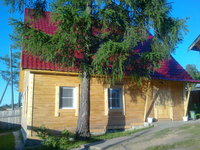 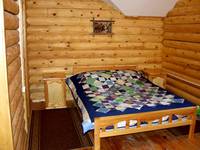 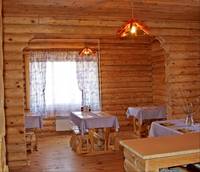 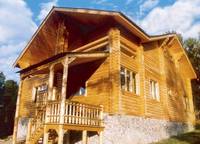 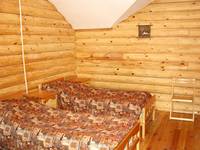 С 3Х РАЗОВЫМ ПИТАНИЕМ: ЗАВТРАК, ОБЕД, УЖИН
Уютный 2-хэтажный гостевой дом. Здесь вас поразит гостеприимство хозяйки, вкусная домашняя кухня,  индивидуальный подход к каждому туристу. Располагается на юго-восточном побережье Байкала, 150 метров от озера, в центре с. Энхалук. Включает в себяТерем: 2-этажный дом, выполненный в русском стиле из оцилиндрованного бревна, на 18-20 человек. На 1-ом этаже - холл с зоной отдыха и телевизором, столовая на 20 мест.Коттедж включает в себя 2 люкса (2-комнатных номера) с отдельными входами. 

Дополнительные услуги: русская баня, прогулки на катере, охота, поездки на Белый камень, термальные источники в 8 км от Энхалука в местности "Урочище Загзе", где температура воды - 35-37 градусов. Экскурсии: в с. Сухая (в 8 км) в сельский музей, к Хозяину Байкала - Усан-Лобсон, по желанию проведение шаманского обряда. Дополнительно: детская площадка, теннисный стол. Инвентарь: бадминтон, мячи (волейбольный, баскетбольный, футбольный).Прайс, Июнь 
Скидки на доп. место (диван): взр.- 1400 руб., ребенок от 6 до 12 лет- 1400 руб. (ребенок на основном месте 1600 руб) С питанием.Дети до 5 лет без места, без питания – бесплатно. Детское питание до 5 лет –600 руб.Прайс Июль-Август Гостевой дом «Байкальский дворик»С 3Х РАЗОВЫМ ПИТАНИЕМ: ЗАВТРАК, ОБЕД, УЖИН
Уютный 2-хэтажный гостевой дом. Здесь вас поразит гостеприимство хозяйки, вкусная домашняя кухня,  индивидуальный подход к каждому туристу. Располагается на юго-восточном побережье Байкала, 150 метров от озера, в центре с. Энхалук. Включает в себяТерем: 2-этажный дом, выполненный в русском стиле из оцилиндрованного бревна, на 18-20 человек. На 1-ом этаже - холл с зоной отдыха и телевизором, столовая на 20 мест.Коттедж включает в себя 2 люкса (2-комнатных номера) с отдельными входами. 

Дополнительные услуги: русская баня, прогулки на катере, охота, поездки на Белый камень, термальные источники в 8 км от Энхалука в местности "Урочище Загзе", где температура воды - 35-37 градусов. Экскурсии: в с. Сухая (в 8 км) в сельский музей, к Хозяину Байкала - Усан-Лобсон, по желанию проведение шаманского обряда. Дополнительно: детская площадка, теннисный стол. Инвентарь: бадминтон, мячи (волейбольный, баскетбольный, футбольный).Прайс, Июнь 
Скидки на доп. место (диван): взр.- 1400 руб., ребенок от 6 до 12 лет- 1400 руб. (ребенок на основном месте 1600 руб) С питанием.Дети до 5 лет без места, без питания – бесплатно. Детское питание до 5 лет –600 руб.Прайс Июль-Август 
Скидки на доп. место (диван): взр.- 1600 руб., ребенок от 6 до 12 лет- 1400 руб. (ребенок на основном месте 1600 руб) С питанием.Дети до 5 лет без места, без питания – бесплатно. Детское питание до 5 лет –600 руб.Благоустроенный коттедж с 2-комнатными Люксами на первом и втором этажах (по одному на этаж, с отдельными входами).Дом № 1Дом № 1Дом № 1Стоимостьруб. в сутки с чел. c питаниемНаименование номераОписание номераНаименование номераОписание номераНаименование номераОписание номераСтоимостьруб. в сутки с чел. c питаниемЭконом-класс2-х мест. номер с удобствами на этаже (душ.кабина, санузел):2 кровати, 2 тумбочки, стол, зеркало, прикроватные коврики, вешалка, шкаф.1 этаж,2 номера 1600Стандартный2-х мест. стандарт. номер с удобствами (душ.кабина, санузел): 2 кровати, 2 тумбочки, стол, телевизор, зеркало, прикроватные коврики, вешалка, шкаф.2 этаж,2 номера1800УлучшенныйСемейный номер с удобствами (душ.кабина, санузел) с балконом:2-спальная кровать, 1,5 - спальный диван, 2 тумбочки, стол, телевизор, зеркало, прикроватные коврики, вешалка, шкаф.2 этаж, 2 номера1800Дом № 2Дом № 2Дом № 2Дом № 2Люкс2-комнатный номер.В гостиной: 1,5-спальный диван, холодильник, прихожая, русская печь.В спальне: 2-спал.кровать, 1-спальная кровать, туалетный столик, тумба, телевизор.1 этаж, 1 номер2100Люкс2-комнатный номер.В гостиной: 2-спальный диван, тумба, телевизор, холодильник.В спальне: 2-спал.кровать, 1-спальная кровать, туалетный столик.2 этаж, 1 номер. Комнаты с отдельными входами.2100Дом № 1Дом № 1Дом № 1Стоимостьруб. в сутки с чел. c питаниемНаименование номераОписание номераНаименование номераОписание номераНаименование номераОписание номераСтоимостьруб. в сутки с чел. c питаниемЭконом-класс2-х мест. номер с удобствами на этаже (душ.кабина, санузел):2 кровати, 2 тумбочки, стол, зеркало, прикроватные коврики, вешалка, шкаф.1 этаж,2 номера 1800Стандартный2-х мест. стандарт. номер с удобствами (душ.кабина, санузел): 2 кровати, 2 тумбочки, стол, телевизор, зеркало, прикроватные коврики, вешалка, шкаф.2 этаж,2 номера2100Дом № 1Дом № 1Дом № 1Стоимостьруб. в сутки с чел. c питаниемНаименование номераОписание номераНаименование номераОписание номераНаименование номераОписание номераСтоимостьруб. в сутки с чел. c питаниемЭконом-класс2-х мест. номер с удобствами на этаже (душ.кабина, санузел):2 кровати, 2 тумбочки, стол, зеркало, прикроватные коврики, вешалка, шкаф.1 этаж,2 номера 1600Стандартный2-х мест. стандарт. номер с удобствами (душ.кабина, санузел): 2 кровати, 2 тумбочки, стол, телевизор, зеркало, прикроватные коврики, вешалка, шкаф.2 этаж,2 номера1800УлучшенныйСемейный номер с удобствами (душ.кабина, санузел) с балконом:2-спальная кровать, 1,5 - спальный диван, 2 тумбочки, стол, телевизор, зеркало, прикроватные коврики, вешалка, шкаф.2 этаж, 2 номера1800Дом № 2Дом № 2Дом № 2Дом № 2Люкс2-комнатный номер.В гостиной: 1,5-спальный диван, холодильник, прихожая, русская печь.В спальне: 2-спал.кровать, 1-спальная кровать, туалетный столик, тумба, телевизор.1 этаж, 1 номер2100Люкс2-комнатный номер.В гостиной: 2-спальный диван, тумба, телевизор, холодильник.В спальне: 2-спал.кровать, 1-спальная кровать, туалетный столик.2 этаж, 1 номер. Комнаты с отдельными входами.2100Дом № 1Дом № 1Дом № 1Стоимостьруб. в сутки с чел. c питаниемНаименование номераОписание номераНаименование номераОписание номераНаименование номераОписание номераСтоимостьруб. в сутки с чел. c питаниемЭконом-класс2-х мест. номер с удобствами на этаже (душ.кабина, санузел):2 кровати, 2 тумбочки, стол, зеркало, прикроватные коврики, вешалка, шкаф.1 этаж,2 номера 1800Стандартный2-х мест. стандарт. номер с удобствами (душ.кабина, санузел): 2 кровати, 2 тумбочки, стол, телевизор, зеркало, прикроватные коврики, вешалка, шкаф.2 этаж,2 номера2100УлучшенныйСемейный номер с удобствами (душ.кабина, санузел) с балконом:2-спальная кровать, 1,5 - спальный диван, 2 тумбочки, стол, телевизор, зеркало, прикроватные коврики, вешалка, шкаф.2 этаж, 2 номера2100Дом № 2Дом № 2Дом № 2Дом № 2Люкс2-комнатный номер.В гостиной: 1,5-спальный диван, холодильник, прихожая, русская печь.В спальне: 2-спал.кровать, 1-спальная кровать, туалетный столик, тумба, телевизор.1 этаж, 1 номер2400Люкс2-комнатный номер.В гостиной: 2-спальный диван, тумба, телевизор, холодильник.В спальне: 2-спал.кровать, 1-спальная кровать, туалетный столик.2 этаж, 1 номер. Комнаты с отдельными входами.2400